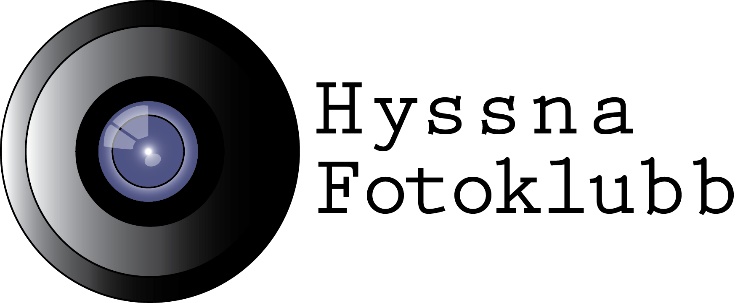 MARKMÄSTERSKAPET I FOTO 2023Hyssna Fotoklubb inbjuder härmed till Markmästerskapet i Foto 2023. Deltagande klubbar är Kinna FK och Hyssna FK. Tävlingen är indelad i följande 3 klasser: Klass A: Påsikt enstaka färg. Monterad med längsta sidan max 40 cm. Klass B: Påsikt enstaka svartvitt. Monterad med längsta sidan max 40 cm Klass C: Digital bild. Längsta sidan max 2000 pixlar och bildformatet ska vara jpeg. Max 3 Bilder per klass och deltagare. Tävlingen är en lagtävling med ett vandringspris. Vandringspriset tillfaller den klubb som fått mest poäng sammanlagt och behålls i ett år. Priset vandrar sedan vidare mellan klubbarna. Poängberäkning enligt följande. 1:a pris Guldplakett 12 poäng 2:a pris silverplakett 10 poäng 3:e pris Bronsplakett 8 poäng 4:e pris Diplom 4 poäng Det är upp till juryn att avgöra hur många diplom som skall delas ut. Vid samma poängtal är högsta valör utslagsgivande. Deltagande bilder får inte ha deltagit i Markmästerskapet tidigare, de får inte heller ha tilldelats något pris eller utmärkelse från större tävlingar som t.ex. Viskadalstävlingen, Västsvenskan, Göteborgsmästerskapet. Tävlingsavgiften är 35 kr per klass och deltagare. Insätts på Bankgiro 909-4418 Hyssna Fotoklubb. Med angiven avsändare och Markmästerskapet 2023. Märkningen av påsiktsbilderna skall ske på baksida med: Klass, fotografens namn, klubb och bildtitel ex. (Klass A, Hans Hansson, Kinna FK, Blomma). Bilderna ska vara monterade. Märkning av digital bild: Digitala bilder ska ha bildnummer, fotografens namn, klubb och bildtitel ex (001_Hans _Hansson_KinnaFK_Blomma.jpg). Bildstorlek: Längsta sidan 2000 pixlar och bildformatet ska vara jpeg. Bilderna skall sändas klubbvis och vara Hyssna fotoklubb tillhanda senast 30 november 2023.Bilderna lämnas eller skickas till Börje Ohlsson, Bollebygdsvägen 5, 51168 Hyssna. Digitala bilder medskickas på en USB-sticka. Ev. frågor kontakta Ulf Arnell tel. 0706 588290Redovisning av tävlingen äger rum, meddelas senare med separat inbjudan.Välkomna med era bilder till Hyssna fotoklubb!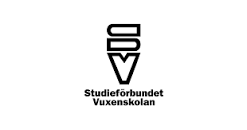 